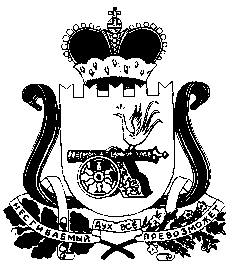 АДМИНИСТРАЦИЯСТОДОЛИЩЕНСКОГО СЕЛЬСКОГО  ПОСЕЛЕНИЯПОЧИНКОВСКОГО  РАЙОНА СМОЛЕНСКОЙ ОБЛАСТИПОСТАНОВЛЕНИЕот  02.12. 2014                 № 35    п. СтодолищеО        внесении    изменений    в   постановление Администрации   Стодолищенского     сельского поселения              Починковского             района Смоленской  области  от  24декабря 2012г. № 79«О  повышении   размера  должностного  окладаинспектору по воинскому учету АдминистрацииСтодолищенского сельского поселения»        На  основании постановления Администрации Смоленской области от 25 ноября 2014 № 795 «О внесении изменений в постановление Администрации Смоленской области от 27 сентября 2006 № 351» Администрация Стодолищенского сельского поселения Починковского района Смоленской областиПостановляет:Внести изменения в размер должностного оклада инспектора по воинскому учету Администрации Стодолищенского сельского поселения Починковского района Смоленской области, изложив их в новой редакции:- установить должностной оклад инспектору по воинскому учету Администрации Стодолищенского сельского поселения в размере – 6464 рубля.Настоящее постановление вступает в силу со дня принятия и распространяет свое действие на правоотношения, возникшие с 01 октября 2014 года.Глава муниципального образованияСтодолищенского сельского поселенияПочинковского района Смоленской области                                   Г.А. Знайко